Zpravodaj 2. KLM A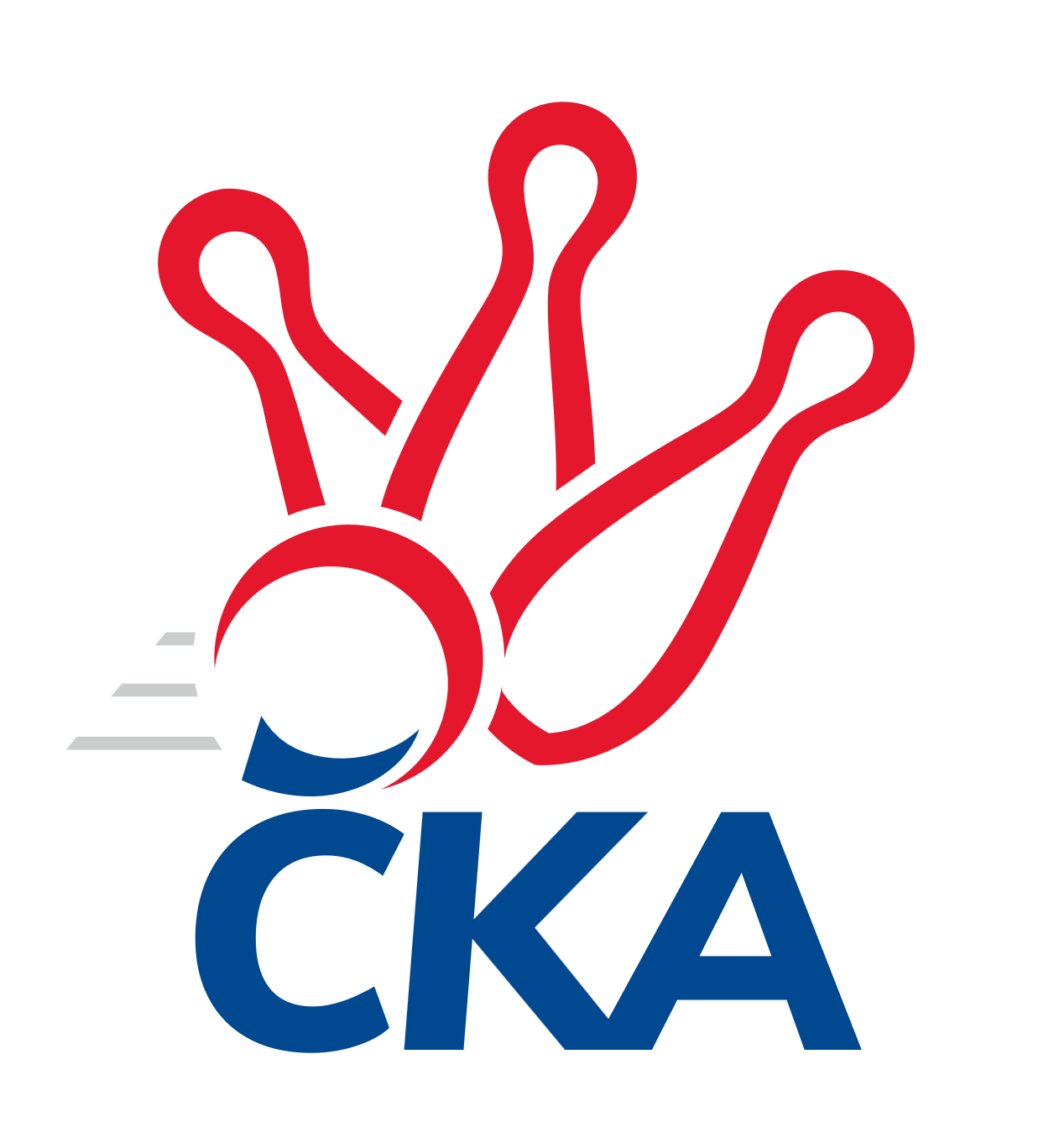 Č.18Ročník 2022/2023	12.3.2023Nejlepšího výkonu v tomto kole: 3513 dosáhlo družstvo: KK Lokomotiva Tábor2. KLM A 2022/2023Výsledky 18. kolaSouhrnný přehled výsledků:TJ Červený Kostelec  	- SKK Podbořany 	5:3	3492:3248	15.5:8.5	11.3.TJ Sokol Kdyně	- TJ Lomnice	6:2	3280:3199	13.0:11.0	11.3.TJ Sokol Tehovec 	- Kuželky Aš	6:2	3360:3249	16.0:8.0	11.3.SKK Bohušovice	- KK Kosmonosy 	6:2	3351:3235	16.5:7.5	11.3.KK Lokomotiva Tábor	- SKK Náchod	7:1	3513:3334	17.0:7.0	11.3.TJ Slovan Karlovy Vary	- SKK Jičín	6:2	3270:3016	17.0:7.0	11.3.SKK Náchod	- Kuželky Aš	6:2	3479:3451	12.0:12.0	12.3.Tabulka družstev:	1.	TJ Slovan Karlovy Vary	18	14	2	2	94.0 : 50.0 	252.0 : 180.0 	 3378	30	2.	TJ Červený Kostelec	18	11	4	3	90.0 : 54.0 	240.0 : 192.0 	 3294	26	3.	TJ Sokol Kdyně	17	11	1	5	75.5 : 60.5 	209.0 : 199.0 	 3298	23	4.	SKK Bohušovice	18	8	3	7	72.5 : 71.5 	205.5 : 226.5 	 3295	19	5.	KK Lokomotiva Tábor	17	8	2	7	70.0 : 66.0 	209.0 : 199.0 	 3277	18	6.	KK Kosmonosy	18	7	2	9	68.0 : 76.0 	211.0 : 221.0 	 3317	16	7.	TJ Sokol Tehovec	18	7	2	9	66.5 : 77.5 	209.5 : 222.5 	 3338	16	8.	SKK Podbořany	18	6	3	9	70.0 : 74.0 	221.5 : 210.5 	 3274	15	9.	SKK Jičín	18	6	3	9	68.0 : 76.0 	211.0 : 221.0 	 3274	15	10.	TJ Lomnice	18	5	4	9	60.5 : 83.5 	193.5 : 238.5 	 3245	14	11.	SKK Náchod	18	5	2	11	57.5 : 86.5 	196.0 : 236.0 	 3329	12	12.	Kuželky Aš	18	4	2	12	63.5 : 80.5 	210.0 : 222.0 	 3280	10Podrobné výsledky kola:	 TJ Červený Kostelec  	3492	5:3	3248	SKK Podbořany 	Štěpán Schuster	144 	 137 	 143 	163	587 	 4:0 	 488 	 128	125 	 123	112	Stanislav Rada	František Adamů ml.	175 	 155 	 132 	128	590 	 1:3 	 538 	 106	158 	 139	135	Kamil Ausbuher	Daniel Balcar	132 	 156 	 146 	135	569 	 1.5:2.5 	 580 	 144	156 	 147	133	Radek Dvořák	Daniel Bouda	146 	 160 	 146 	146	598 	 4:0 	 550 	 132	142 	 136	140	Vladimír Šána	Daniel Neumann	148 	 144 	 132 	162	586 	 4:0 	 517 	 130	120 	 127	140	David Marcelly	Ondřej Mrkos	154 	 140 	 137 	131	562 	 1:3 	 575 	 146	141 	 139	149	Rudolf Hofmannrozhodčí: Jiří Doucha ml.Nejlepší výkon utkání: 598 - Daniel Bouda	 TJ Sokol Kdyně	3280	6:2	3199	TJ Lomnice	Josef Fidrant	146 	 142 	 134 	131	553 	 3:1 	 531 	 165	121 	 118	127	Bohumil Maněna	Tomáš Timura	119 	 133 	 137 	157	546 	 2:2 	 533 	 126	125 	 153	129	Josef Veverka	Viktor Pytlík	143 	 157 	 150 	151	601 	 3:1 	 530 	 134	126 	 153	117	Zdeněk Chvátal	Filip Löffelmann	157 	 119 	 137 	134	547 	 2:2 	 550 	 121	151 	 150	128	Štěpán Diosegi	Jiří Benda ml.	109 	 126 	 133 	118	486 	 0:4 	 540 	 116	142 	 151	131	Přemysl Krůta	Jaroslav Löffelmann	127 	 125 	 155 	140	547 	 3:1 	 515 	 149	114 	 121	131	Josef Krotkýrozhodčí: Eva KotalováNejlepší výkon utkání: 601 - Viktor Pytlík	 TJ Sokol Tehovec 	3360	6:2	3249	Kuželky Aš	Jaroslav Procházka	159 	 153 	 133 	131	576 	 4:0 	 510 	 140	125 	 115	130	Jaroslav Solín	David Novák	141 	 140 	 160 	141	582 	 3:1 	 559 	 135	129 	 146	149	Antonín Valeška	Jakub Vojáček	130 	 118 	 133 	134	515 	 1:3 	 556 	 150	139 	 133	134	Petr Jedlička	Jiří Šťastný	159 	 135 	 126 	155	575 	 3:1 	 518 	 129	126 	 143	120	Ivan Boško	Jakub Šmidlík	160 	 143 	 155 	133	591 	 3:1 	 563 	 159	155 	 126	123	Martin Vrbata	Martin Bílek	125 	 141 	 131 	124	521 	 2:2 	 543 	 135	135 	 129	144	Ota Maršát st.rozhodčí: Václav AndělNejlepší výkon utkání: 591 - Jakub Šmidlík	 SKK Bohušovice	3351	6:2	3235	KK Kosmonosy 	Milan Perníček	143 	 134 	 136 	139	552 	 3.5:0.5 	 518 	 120	131 	 136	131	Jaromír Fabián *1	Jaromír Hnát	124 	 151 	 159 	133	567 	 3:1 	 550 	 136	137 	 146	131	Jiří Vondráček	Martin Perníček	138 	 140 	 140 	137	555 	 4:0 	 521 	 134	130 	 129	128	Petr Novák	Radek Šípek	118 	 132 	 141 	136	527 	 1:3 	 562 	 130	123 	 146	163	Tomáš Bajtalon	Jakub Dařílek	144 	 134 	 131 	142	551 	 2:2 	 564 	 141	155 	 135	133	Luboš Beneš	Tomáš Svoboda	159 	 138 	 148 	154	599 	 3:1 	 520 	 126	154 	 109	131	Pavel Říha *2rozhodčí: Josef Devera st.střídání: *1 od 34. hodu Dušan Plocek, *2 od 71. hodu Jaroslav DoškářNejlepší výkon utkání: 599 - Tomáš Svoboda	 KK Lokomotiva Tábor	3513	7:1	3334	SKK Náchod	Bořivoj Jelínek	135 	 150 	 131 	141	557 	 3:1 	 523 	 126	139 	 139	119	Antonín Hejzlar	Jaroslav Mihál	150 	 159 	 146 	127	582 	 3:1 	 555 	 144	144 	 129	138	Martin Hanuš	Karel Smažík	142 	 146 	 177 	140	605 	 4:0 	 543 	 131	138 	 136	138	Jaroslav Špicner	Oldřich Roubek	155 	 165 	 112 	145	577 	 2:2 	 582 	 150	173 	 126	133	Denis Hofman	Martin Filakovský	184 	 142 	 142 	132	600 	 2:2 	 572 	 141	145 	 141	145	Jan Adamů	David Kášek	169 	 139 	 143 	141	592 	 3:1 	 559 	 152	135 	 155	117	Tomáš Majerrozhodčí: Zdeněk SamecNejlepší výkon utkání: 605 - Karel Smažík	 TJ Slovan Karlovy Vary	3270	6:2	3016	SKK Jičín	Václav Hlaváč st.	139 	 139 	 145 	138	561 	 3.5:0.5 	 508 	 139	127 	 120	122	Luboš Kolařík	Pavel Staša	133 	 125 	 127 	122	507 	 1:3 	 505 	 121	128 	 128	128	Josef Vejvara	Ladislav Urban	135 	 142 	 150 	156	583 	 4:0 	 509 	 127	127 	 128	127	František Černý	Tomáš Beck st.	123 	 140 	 117 	143	523 	 3:1 	 452 	 98	100 	 149	105	Jaroslav Soukup *1	Zdeněk Kříž st.	137 	 136 	 115 	141	529 	 1.5:2.5 	 549 	 141	136 	 136	136	Pavel Louda	Tomáš Pavlík	140 	 139 	 146 	142	567 	 4:0 	 493 	 121	122 	 128	122	Agaton Plaňanský st.rozhodčí: Daniela Stašovástřídání: *1 od 31. hodu Aleš KloutvorNejlepší výkon utkání: 583 - Ladislav Urban	 SKK Náchod	3479	6:2	3451	Kuželky Aš	Martin Hanuš	134 	 134 	 136 	155	559 	 2:2 	 570 	 147	150 	 131	142	Antonín Valeška	František Hejna	146 	 152 	 142 	157	597 	 3:1 	 565 	 140	130 	 148	147	Jaroslav Solín	Denis Hofman	151 	 130 	 147 	129	557 	 1:3 	 599 	 156	146 	 145	152	Ota Maršát st.	Tomáš Majer	148 	 135 	 127 	141	551 	 2:2 	 515 	 95	134 	 134	152	Ivan Boško	Ladislav Beránek	126 	 149 	 142 	146	563 	 2:2 	 556 	 134	158 	 120	144	Martin Vrbata	Jan Adamů	151 	 155 	 162 	184	652 	 2:2 	 646 	 160	146 	 170	170	Petr Jedličkarozhodčí: Jiří Doucha ml.Nejlepší výkon utkání: 652 - Jan AdamůPořadí jednotlivců:	jméno hráče	družstvo	celkem	plné	dorážka	chyby	poměr kuž.	Maximum	1.	Václav Hlaváč  st.	TJ Slovan Karlovy Vary	596.70	388.4	208.3	1.5	10/10	(631)	2.	Viktor Pytlík 	TJ Sokol Kdyně	590.15	385.3	204.8	1.9	9/9	(652)	3.	Jakub Dařílek 	SKK Bohušovice	579.56	375.4	204.1	2.1	10/10	(620)	4.	Ladislav Beránek 	SKK Náchod	578.24	379.1	199.1	1.9	9/10	(599)	5.	Daniel Neumann 	TJ Červený Kostelec  	577.38	378.4	199.0	1.3	8/9	(636)	6.	Tomáš Pavlík 	TJ Slovan Karlovy Vary	576.02	373.4	202.7	2.4	10/10	(625)	7.	Jakub Šmidlík 	TJ Sokol Tehovec 	569.63	375.5	194.2	2.3	10/10	(619)	8.	Radek Dvořák 	SKK Podbořany 	569.56	379.4	190.1	3.4	9/9	(637)	9.	Luboš Beneš 	KK Kosmonosy 	569.53	371.1	198.4	2.5	9/9	(653)	10.	Antonín Valeška 	Kuželky Aš	568.68	373.1	195.6	2.3	9/9	(633)	11.	Jan Adamů 	SKK Náchod	568.65	376.0	192.7	3.9	9/10	(652)	12.	Jiří Vejvara 	SKK Jičín	568.39	375.8	192.6	3.7	7/9	(638)	13.	Rudolf Hofmann 	SKK Podbořany 	566.24	375.5	190.8	4.4	7/9	(611)	14.	David Kášek 	KK Lokomotiva Tábor	565.35	376.3	189.0	4.0	8/8	(632)	15.	Jaroslav Wagner 	SKK Podbořany 	564.80	374.5	190.3	4.1	8/9	(609)	16.	David Novák 	TJ Sokol Tehovec 	564.74	376.5	188.3	3.8	10/10	(612)	17.	Jaromír Hnát 	SKK Bohušovice	563.61	372.1	191.5	3.4	10/10	(611)	18.	Martin Hanuš 	SKK Náchod	562.63	374.9	187.8	3.6	8/10	(651)	19.	Dušan Plocek 	KK Kosmonosy 	561.69	380.2	181.5	4.0	6/9	(613)	20.	Ladislav Urban 	TJ Slovan Karlovy Vary	561.07	374.6	186.5	2.6	10/10	(614)	21.	Pavel Říha 	KK Kosmonosy 	559.21	370.4	188.8	4.4	7/9	(636)	22.	Martin Vrbata 	Kuželky Aš	558.06	366.8	191.2	3.4	9/9	(589)	23.	Štěpán Diosegi 	TJ Lomnice	558.05	369.5	188.6	3.5	6/9	(592)	24.	Jiří Šťastný 	TJ Sokol Tehovec 	557.88	373.6	184.3	3.3	7/10	(582)	25.	Zdeněk Kříž  st.	TJ Slovan Karlovy Vary	557.51	367.2	190.3	4.4	10/10	(586)	26.	Jiří Vondráček 	KK Kosmonosy 	556.73	366.4	190.3	3.4	8/9	(613)	27.	Jaroslav Soukup 	SKK Jičín	556.64	372.0	184.6	5.6	7/9	(596)	28.	Tomáš Beck  st.	TJ Slovan Karlovy Vary	556.58	365.4	191.2	5.0	9/10	(600)	29.	Jaroslav Procházka 	TJ Sokol Tehovec 	556.29	367.8	188.5	2.7	8/10	(613)	30.	Denis Hofman 	SKK Náchod	555.59	373.7	181.9	5.9	10/10	(620)	31.	Petr Šmidlík 	TJ Sokol Tehovec 	555.36	370.8	184.5	4.9	7/10	(582)	32.	Ota Maršát  st.	Kuželky Aš	554.69	366.5	188.2	4.5	9/9	(599)	33.	Petr Jedlička 	Kuželky Aš	554.67	368.6	186.1	3.0	9/9	(646)	34.	Karel Smažík 	KK Lokomotiva Tábor	553.41	376.7	176.7	3.8	8/8	(648)	35.	Josef Vejvara 	SKK Jičín	553.02	366.4	186.6	4.6	9/9	(612)	36.	Miroslav Knespl 	TJ Lomnice	552.09	367.7	184.4	5.0	8/9	(583)	37.	Martin Bílek 	TJ Sokol Tehovec 	551.58	367.2	184.4	5.8	8/10	(608)	38.	Martin Filakovský 	KK Lokomotiva Tábor	551.55	372.3	179.3	4.0	7/8	(608)	39.	Filip Löffelmann 	TJ Sokol Kdyně	551.53	364.8	186.7	3.3	9/9	(619)	40.	Radek Šípek 	SKK Bohušovice	551.05	370.4	180.7	3.8	10/10	(606)	41.	Jiří Vaňata 	KK Lokomotiva Tábor	550.06	371.2	178.8	6.4	6/8	(592)	42.	Vladimír Šána 	SKK Podbořany 	549.60	367.8	181.8	3.7	9/9	(587)	43.	Tomáš Bajtalon 	KK Kosmonosy 	549.43	363.4	186.1	5.0	7/9	(598)	44.	Jaromír Fabián 	KK Kosmonosy 	549.38	368.5	180.9	5.0	6/9	(609)	45.	Ondřej Mrkos 	TJ Červený Kostelec  	548.99	359.1	189.9	3.0	9/9	(621)	46.	František Adamů  ml.	TJ Červený Kostelec  	546.29	375.5	170.8	5.5	9/9	(642)	47.	Antonín Hejzlar 	SKK Náchod	545.67	366.9	178.7	5.3	8/10	(606)	48.	Pavel Louda 	SKK Jičín	544.89	364.1	180.7	4.0	7/9	(615)	49.	Petr Novák 	KK Kosmonosy 	544.88	365.1	179.8	4.8	7/9	(580)	50.	Jiří Benda  ml.	TJ Sokol Kdyně	544.64	365.1	179.5	4.8	9/9	(603)	51.	Štěpán Schuster 	TJ Červený Kostelec  	544.02	368.8	175.2	5.5	9/9	(632)	52.	Tomáš Majer 	SKK Náchod	542.76	363.6	179.2	3.8	9/10	(590)	53.	František Černý 	SKK Jičín	542.25	363.8	178.5	6.8	8/9	(626)	54.	Tomáš Timura 	TJ Sokol Kdyně	542.25	365.9	176.3	5.5	8/9	(585)	55.	Zdeněk Chvátal 	TJ Lomnice	541.90	368.9	173.0	5.9	9/9	(582)	56.	Daniel Balcar 	TJ Červený Kostelec  	541.47	364.8	176.7	4.3	9/9	(610)	57.	Jakub Vojáček 	TJ Sokol Tehovec 	541.33	371.7	169.7	6.6	8/10	(582)	58.	Oldřich Roubek 	KK Lokomotiva Tábor	540.82	364.0	176.8	3.6	7/8	(599)	59.	Jiří Benda  st.	TJ Sokol Kdyně	539.22	364.4	174.9	5.1	9/9	(563)	60.	Jindřich Dvořák 	TJ Sokol Kdyně	538.25	366.9	171.4	4.4	8/9	(571)	61.	Bohumil Maněna 	TJ Lomnice	537.13	366.5	170.7	4.3	8/9	(570)	62.	Tomáš Svoboda 	SKK Bohušovice	535.53	360.6	175.0	5.8	9/10	(599)	63.	Jaroslav Lefner 	SKK Podbořany 	533.22	366.6	166.7	8.1	6/9	(565)	64.	Martin Mýl 	TJ Červený Kostelec  	531.73	359.3	172.4	5.4	8/9	(608)	65.	Lukáš Dařílek 	SKK Bohušovice	531.03	363.0	168.0	6.6	10/10	(562)	66.	Přemysl Krůta 	TJ Lomnice	530.60	355.0	175.6	6.5	9/9	(571)	67.	Josef Krotký 	TJ Lomnice	528.69	358.2	170.5	6.1	8/9	(596)	68.	Stanislav Rada 	SKK Podbořany 	527.20	361.6	165.6	5.8	7/9	(566)	69.	Ivan Boško 	Kuželky Aš	526.69	351.5	175.2	5.0	9/9	(602)	70.	Kamil Ausbuher 	SKK Podbořany 	519.82	355.5	164.4	6.9	7/9	(589)	71.	Agaton Plaňanský  st.	SKK Jičín	519.28	361.5	157.8	8.0	6/9	(549)	72.	Ota Maršát  ml.	Kuželky Aš	515.17	349.7	165.4	7.6	6/9	(594)		František Hejna 	SKK Náchod	584.00	389.0	195.0	2.0	1/10	(597)		Agaton Plaňanský  ml.	SKK Jičín	582.50	384.3	198.3	4.5	4/9	(598)		Daniel Bouda 	TJ Červený Kostelec  	580.25	367.0	213.3	3.0	2/9	(598)		Vladimír Kučera 	KK Lokomotiva Tábor	578.00	403.0	175.0	7.0	1/8	(578)		Jakub Wenzel 	TJ Červený Kostelec  	575.00	383.0	192.0	8.0	1/9	(575)		Roman Bureš 	SKK Jičín	569.00	389.7	179.3	4.0	3/9	(587)		Ondřej Novák 	KK Lokomotiva Tábor	568.60	384.3	184.3	6.5	3/8	(595)		Filip Bajer 	KK Kosmonosy 	564.75	386.3	178.5	6.0	2/9	(571)		Milan Perníček 	SKK Bohušovice	560.00	366.0	194.0	2.3	1/10	(567)		Vladimír Matějka 	TJ Sokol Tehovec 	559.00	356.0	203.0	2.0	1/10	(559)		Ludvík Maňák 	TJ Lomnice	554.00	366.0	188.0	6.0	1/9	(554)		Jaroslav Mihál 	KK Lokomotiva Tábor	551.33	366.7	184.7	2.3	3/8	(582)		Jiří Dohnal 	TJ Sokol Kdyně	544.33	367.7	176.7	7.0	3/9	(612)		Pavel Kaan 	SKK Jičín	543.00	362.5	180.5	5.5	2/9	(549)		Jiří Guba 	TJ Lomnice	542.88	365.4	177.5	5.5	4/9	(574)		Jaroslav Ondráček 	SKK Bohušovice	540.50	358.5	182.0	6.5	2/10	(543)		Věroslav Řípa 	KK Kosmonosy 	540.00	364.0	176.0	8.0	1/9	(540)		Josef Veverka 	TJ Lomnice	539.90	363.6	176.3	5.7	5/9	(579)		Pavel Staša 	TJ Slovan Karlovy Vary	539.67	368.0	171.7	7.2	2/10	(570)		Martin Kováčik 	SKK Náchod	538.93	366.5	172.4	6.5	5/10	(599)		Jaroslav Löffelmann 	TJ Sokol Kdyně	538.00	380.5	157.5	7.8	2/9	(547)		Josef Fidrant 	TJ Sokol Kdyně	537.75	367.9	169.9	9.5	2/9	(553)		Radek Cimbala 	TJ Slovan Karlovy Vary	537.75	368.8	169.0	6.5	4/10	(562)		Martin Perníček 	SKK Bohušovice	536.93	364.4	172.6	5.2	5/10	(596)		Jaroslav Doškář 	KK Kosmonosy 	536.75	372.3	164.5	8.5	2/9	(558)		Martin Jinda 	KK Lokomotiva Tábor	536.50	374.5	162.0	7.5	2/8	(544)		Václav Krysl 	TJ Slovan Karlovy Vary	534.87	360.6	174.2	5.9	5/10	(562)		Vít Veselý 	Kuželky Aš	532.00	364.0	168.0	3.0	1/9	(532)		Jaroslav Solín 	Kuželky Aš	530.00	356.8	173.2	8.8	5/9	(565)		Jiří Semerád 	SKK Bohušovice	529.37	353.8	175.6	5.1	6/10	(578)		Luboš Kolařík 	SKK Jičín	528.67	362.8	165.8	7.5	3/9	(553)		Jaroslav Špicner 	SKK Náchod	528.00	359.5	168.5	7.0	2/10	(543)		Hubert Guba 	TJ Lomnice	527.50	357.0	170.5	6.8	2/9	(533)		Radek Duhai 	Kuželky Aš	527.00	354.0	173.0	5.0	1/9	(527)		Zdeněk Zeman 	KK Lokomotiva Tábor	523.00	365.5	157.5	7.5	2/8	(538)		David Marcelly 	SKK Podbořany 	517.00	359.0	158.0	7.0	1/9	(517)		Bořivoj Jelínek 	KK Lokomotiva Tábor	516.17	349.9	166.3	5.9	5/8	(610)		Lubomír Hromada 	TJ Lomnice	499.00	341.0	158.0	9.0	1/9	(499)Sportovně technické informace:Starty náhradníků:registrační číslo	jméno a příjmení 	datum startu 	družstvo	číslo startu23625	Aleš Kloutvor	11.03.2023	SKK Jičín	2x17146	Štěpán Diosegi	11.03.2023	TJ Lomnice	2x23077	Jaroslav Špicner	11.03.2023	SKK Náchod	1x22040	Daniel Bouda	11.03.2023	TJ Červený Kostelec  	1x4062	Milan Perníček	11.03.2023	SKK Bohušovice	4x25380	David Marcelly	11.03.2023	SKK Podbořany 	2x1745	Jaroslav Löffelmann	11.03.2023	TJ Sokol Kdyně	1x17596	Josef Fidrant	11.03.2023	TJ Sokol Kdyně	3x23437	František Hejna	12.03.2023	SKK Náchod	2x
Hráči dopsaní na soupisku:registrační číslo	jméno a příjmení 	datum startu 	družstvo	Program dalšího kola:19. kolo18.3.2023	so	10:00	KK Kosmonosy  - KK Lokomotiva Tábor	18.3.2023	so	10:00	SKK Bohušovice - TJ Sokol Kdyně	18.3.2023	so	10:00	Kuželky Aš - TJ Červený Kostelec  	18.3.2023	so	10:00	SKK Podbořany  - TJ Slovan Karlovy Vary	18.3.2023	so	14:00	SKK Jičín - TJ Lomnice	18.3.2023	so	15:00	SKK Náchod - TJ Sokol Tehovec 	Zpracoval: Hanuš SlavíkNejlepší šestka kola – absolutněNejlepší šestka kola – absolutněNejlepší šestka kola – absolutněNejlepší šestka kola – absolutněNejlepší šestka kola – dle průměru kuželenNejlepší šestka kola – dle průměru kuželenNejlepší šestka kola – dle průměru kuželenNejlepší šestka kola – dle průměru kuželenNejlepší šestka kola – dle průměru kuželenPočetJménoNázev týmuVýkonPočetJménoNázev týmuPrůměr (%)Výkon5xKarel SmažíkTábor6051xTomáš SvobodaBohušovice110.385997xViktor PytlíkKdyně60110xViktor PytlíkKdyně109.826013xMartin FilakovskýTábor6005xLadislav UrbanKarlovy Vary108.055831xTomáš SvobodaBohušovice5992xKarel SmažíkTábor106.526051xDaniel BoudaČ. Kostelec5982xMartin FilakovskýTábor105.646003xDavid KášekTábor5926xJakub ŠmidlíkTehovec105.17591